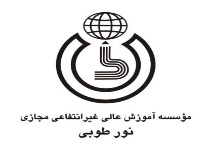 نیمسال اول دوم سال تحصیلی:نیمسال اول دوم سال تحصیلی:نیمسال اول دوم سال تحصیلی:رشته:مقطع:رشته:مقطع:نام و نام خانوادگی:شماره دانشجویی:نام و نام خانوادگی:شماره دانشجویی:نام و نام خانوادگی:شماره دانشجویی:نام و نام خانوادگی:شماره دانشجویی:توضیحاتتوضیحاتواحدنام درسنام درسکد درسکد درسگروهردیف12345678910جمع واحد:جمع واحد:جمع واحد:جمع واحد:جمع واحد:جمع واحد:اینجانب ................................................. کلیه مسئولیت‌های انتخاب واحد دستی اعم از رعایت پیش نیاز، هم نیاز، رعایت چارت درسی، تداخل امتحانی، تداخل کلاس‌ها، پر بودن احتمالی ظرفیت کلاس‌ها، احتمال عدم اخذ واحدهای درسی درخواستی و مسئولیت عدم پذیرش دانشجو توسط اساتید بعلت انتخاب واحد دیر هنگام را قبول نموده و در این زمینه هیچ گونه ادعایی نخواهم داشت، ضمناً موظف خواهم بود پس از اتمام انتخاب واحد، تاییدیه انتخاب واحد خود را از پرتال خود دریافت و به مهر و امضای مدیر محترم گروه خود رسانده و نزد خود نگاه دارم.شماره تلفن همراه:...................................................................اینجانب ................................................. کلیه مسئولیت‌های انتخاب واحد دستی اعم از رعایت پیش نیاز، هم نیاز، رعایت چارت درسی، تداخل امتحانی، تداخل کلاس‌ها، پر بودن احتمالی ظرفیت کلاس‌ها، احتمال عدم اخذ واحدهای درسی درخواستی و مسئولیت عدم پذیرش دانشجو توسط اساتید بعلت انتخاب واحد دیر هنگام را قبول نموده و در این زمینه هیچ گونه ادعایی نخواهم داشت، ضمناً موظف خواهم بود پس از اتمام انتخاب واحد، تاییدیه انتخاب واحد خود را از پرتال خود دریافت و به مهر و امضای مدیر محترم گروه خود رسانده و نزد خود نگاه دارم.شماره تلفن همراه:...................................................................اینجانب ................................................. کلیه مسئولیت‌های انتخاب واحد دستی اعم از رعایت پیش نیاز، هم نیاز، رعایت چارت درسی، تداخل امتحانی، تداخل کلاس‌ها، پر بودن احتمالی ظرفیت کلاس‌ها، احتمال عدم اخذ واحدهای درسی درخواستی و مسئولیت عدم پذیرش دانشجو توسط اساتید بعلت انتخاب واحد دیر هنگام را قبول نموده و در این زمینه هیچ گونه ادعایی نخواهم داشت، ضمناً موظف خواهم بود پس از اتمام انتخاب واحد، تاییدیه انتخاب واحد خود را از پرتال خود دریافت و به مهر و امضای مدیر محترم گروه خود رسانده و نزد خود نگاه دارم.شماره تلفن همراه:...................................................................اینجانب ................................................. کلیه مسئولیت‌های انتخاب واحد دستی اعم از رعایت پیش نیاز، هم نیاز، رعایت چارت درسی، تداخل امتحانی، تداخل کلاس‌ها، پر بودن احتمالی ظرفیت کلاس‌ها، احتمال عدم اخذ واحدهای درسی درخواستی و مسئولیت عدم پذیرش دانشجو توسط اساتید بعلت انتخاب واحد دیر هنگام را قبول نموده و در این زمینه هیچ گونه ادعایی نخواهم داشت، ضمناً موظف خواهم بود پس از اتمام انتخاب واحد، تاییدیه انتخاب واحد خود را از پرتال خود دریافت و به مهر و امضای مدیر محترم گروه خود رسانده و نزد خود نگاه دارم.شماره تلفن همراه:...................................................................اینجانب ................................................. کلیه مسئولیت‌های انتخاب واحد دستی اعم از رعایت پیش نیاز، هم نیاز، رعایت چارت درسی، تداخل امتحانی، تداخل کلاس‌ها، پر بودن احتمالی ظرفیت کلاس‌ها، احتمال عدم اخذ واحدهای درسی درخواستی و مسئولیت عدم پذیرش دانشجو توسط اساتید بعلت انتخاب واحد دیر هنگام را قبول نموده و در این زمینه هیچ گونه ادعایی نخواهم داشت، ضمناً موظف خواهم بود پس از اتمام انتخاب واحد، تاییدیه انتخاب واحد خود را از پرتال خود دریافت و به مهر و امضای مدیر محترم گروه خود رسانده و نزد خود نگاه دارم.شماره تلفن همراه:...................................................................اینجانب ................................................. کلیه مسئولیت‌های انتخاب واحد دستی اعم از رعایت پیش نیاز، هم نیاز، رعایت چارت درسی، تداخل امتحانی، تداخل کلاس‌ها، پر بودن احتمالی ظرفیت کلاس‌ها، احتمال عدم اخذ واحدهای درسی درخواستی و مسئولیت عدم پذیرش دانشجو توسط اساتید بعلت انتخاب واحد دیر هنگام را قبول نموده و در این زمینه هیچ گونه ادعایی نخواهم داشت، ضمناً موظف خواهم بود پس از اتمام انتخاب واحد، تاییدیه انتخاب واحد خود را از پرتال خود دریافت و به مهر و امضای مدیر محترم گروه خود رسانده و نزد خود نگاه دارم.شماره تلفن همراه:...................................................................اینجانب ................................................. کلیه مسئولیت‌های انتخاب واحد دستی اعم از رعایت پیش نیاز، هم نیاز، رعایت چارت درسی، تداخل امتحانی، تداخل کلاس‌ها، پر بودن احتمالی ظرفیت کلاس‌ها، احتمال عدم اخذ واحدهای درسی درخواستی و مسئولیت عدم پذیرش دانشجو توسط اساتید بعلت انتخاب واحد دیر هنگام را قبول نموده و در این زمینه هیچ گونه ادعایی نخواهم داشت، ضمناً موظف خواهم بود پس از اتمام انتخاب واحد، تاییدیه انتخاب واحد خود را از پرتال خود دریافت و به مهر و امضای مدیر محترم گروه خود رسانده و نزد خود نگاه دارم.شماره تلفن همراه:...................................................................اینجانب ................................................. کلیه مسئولیت‌های انتخاب واحد دستی اعم از رعایت پیش نیاز، هم نیاز، رعایت چارت درسی، تداخل امتحانی، تداخل کلاس‌ها، پر بودن احتمالی ظرفیت کلاس‌ها، احتمال عدم اخذ واحدهای درسی درخواستی و مسئولیت عدم پذیرش دانشجو توسط اساتید بعلت انتخاب واحد دیر هنگام را قبول نموده و در این زمینه هیچ گونه ادعایی نخواهم داشت، ضمناً موظف خواهم بود پس از اتمام انتخاب واحد، تاییدیه انتخاب واحد خود را از پرتال خود دریافت و به مهر و امضای مدیر محترم گروه خود رسانده و نزد خود نگاه دارم.شماره تلفن همراه:...................................................................اینجانب ................................................. کلیه مسئولیت‌های انتخاب واحد دستی اعم از رعایت پیش نیاز، هم نیاز، رعایت چارت درسی، تداخل امتحانی، تداخل کلاس‌ها، پر بودن احتمالی ظرفیت کلاس‌ها، احتمال عدم اخذ واحدهای درسی درخواستی و مسئولیت عدم پذیرش دانشجو توسط اساتید بعلت انتخاب واحد دیر هنگام را قبول نموده و در این زمینه هیچ گونه ادعایی نخواهم داشت، ضمناً موظف خواهم بود پس از اتمام انتخاب واحد، تاییدیه انتخاب واحد خود را از پرتال خود دریافت و به مهر و امضای مدیر محترم گروه خود رسانده و نزد خود نگاه دارم.شماره تلفن همراه:...................................................................توضیح کارشناس رشته درخصوص علت انتخاب واحد دستیتوضیح کارشناس رشته درخصوص علت انتخاب واحد دستیتوضیح کارشناس رشته درخصوص علت انتخاب واحد دستیمهر و امضا کارشناس رشته:انتخاب واحد ثبت گردیدتاریخ ثبت:تایید امور مالیتاریخ:پرداخت شهریه؛ مبلغ ............................فیش   Pos      شماره فیش ......................تایید امور مالیتاریخ:پرداخت شهریه؛ مبلغ ............................فیش   Pos      شماره فیش ......................تایید امور مالیتاریخ:پرداخت شهریه؛ مبلغ ............................فیش   Pos      شماره فیش ......................تایید معاون آموزش و تحصیلات تکمیلیتاریخ:تایید معاون آموزش و تحصیلات تکمیلیتاریخ:تایید مدیر گروهتاریخ:تایید مدیر گروهتاریخ:تایید مدیر گروهتاریخ:تعداد واحد درخواستی: ..............معدل کل: .....................معدل کل: .....................معدل کل: .....................معدل ترم قبل: .....................معدل ترم قبل: .....................تعداد واحد گذرانده: ..............تعداد واحد گذرانده: ..............تعداد واحد گذرانده: ..............